Vestiaire St. Joseph Inc. Food bank’s 11th annual golf tournament in memory of Eugene Belliveau 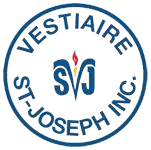 Sponsorship form Thank you for your continued support Fill up and send to: Email: vestiairegolf@gmail.com Mail: Vestiaire St-Joseph Inc., 60 rue du Vestiaire, Shediac, NB, E4P 2W5 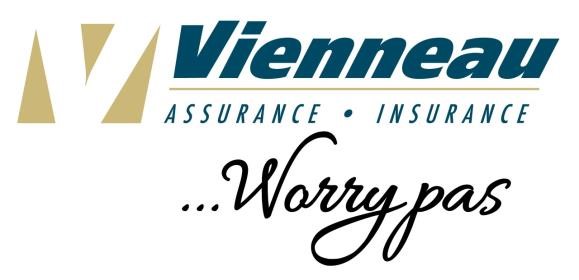 For more information please contact Danny Roy at: Cell: 312-3677 Email: dannoroy9@gmail.com  A very special thank you for our major sponsor, Date of the tournament: June 14, 2018 Business name: Location: Lakeside Golf & Country Club Email:  Price: $300 for a hole sponsorship Phone: Important Please send us the check at least one week prior to the tournament so we can print your sign.  Please send us your logo by email, high definition would be preferred. Important Please send us the check at least one week prior to the tournament so we can print your sign.  Please send us your logo by email, high definition would be preferred. Registration fees: $400/team ($100/person) includes a round of golf, cart and steak supper. Join our generous partners by sponsoring a hole for $300. Registration fees: $400/team ($100/person) includes a round of golf, cart and steak supper. Join our generous partners by sponsoring a hole for $300. 